MODELO DE PORTADA				    (Logotipo UC centro de la página)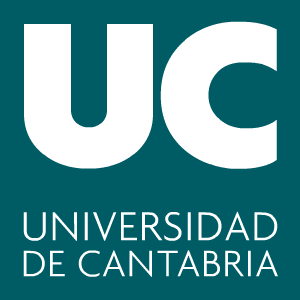  					Facultad de EducaciónMÁSTER EN FORMACIÓN DEL PROFESORADO DE EDUCACIÓN SECUNDARIATítulo del trabajo en castellanoTítulo del trabajo en inglésAlumno/a EspecialidadDirector/a Curso académicoFecha